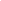 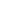 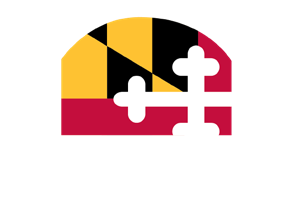 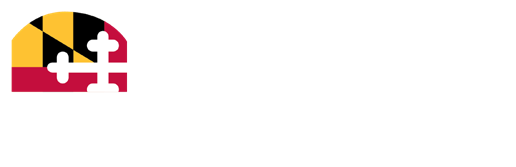 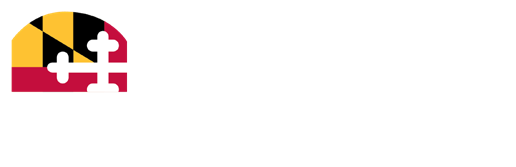 Applicant Information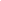 Part 1: Strategy1A. Describe any gaps analysis or strategic needs assessment the CoC/LHC has conducted in the last three years regarding shelter, permanent housing, prevention, street outreach, and/or supportive services. What data and information did you use to determine the highest needs and priorities? How are these addressed by your proposed budget and projects for HSP?1B. Describe how funds requested for administrative costs, HMIS, and Coordinated Entry will be utilized to increase system performance, grant management, and compliance.1C. Describe how the CoC will use the HSP funds in coordination with existing programs, including those funded by the HUD Continuum of Care program, HUD Emergency Solutions Grant (entitlement jurisdictions only), Medicaid, SAMSHA grants, VA grants, and other mainstream resources.1D. Describe how/if you are proposing to use HSP funds to pilot new interventions or systems transformation projects. For example:Conversion of emergency or transitional shelters into permanent supportive housingIntegrating/embedding workforce development into RRH programs Medical respite/special needs sheltersNew program models for existing interventionsDirect cash transfer projects for unaccompanied youth, returning citizens, and pregnant and parenting families with children under 5Flex funds for landlord incentives/risk mitigation Part 2: Project Selection2A. Describe the group or committee that reviewed and selected applications, their membership composition (racial and gender demographics, subject matter expertise, lived experience representation, etc.), and how they fit into your CoC/LHC governance charter or process.2B. Describe the process you used to solicit applications from community organizations, and how you made your community partners aware of the HSP funding opportunity.2C. Describe how the CoC or LHC evaluated current programs in determining funding allocations for this application, including what scoring factors were utilized. Include the HSP and/or HUD performance measures that were used in the process. For full points, attach a copy of the scoring rubric used. Describe how often you review performance metrics for HSP-funded projects throughout the year.2D. Are all new projects funded with HSP FY2024 currently operational, and serving clients at the levels projected in the original application? What challenges, if any, have providers faced in the start-up of new projects, or increase in existing projects?2E. Describe how you have taken steps to ensure a diverse applicant pool that encourages participation from minority, women and youth-led organizations. If there are none, how have you ensured that current applicants are culturally diverse and competent?  Part 3: System Performance3A. Please complete the table below comparing projected clients served to actual outcomes at the CoC/LHC level: (NOTE: This is informational only and a non-scored question)3B. Please explain any discrepancies between projections and reported clients served in HMIS. (NOTE: This is informational only and a non-scored question)3C. What actions are your CoC/LHC taking to prevent homelessness? Explain how your system works to support clients to remain stably housed and note any other factors impacting this indicator in your community.3D. What actions are your CoC/LHC taking to reduce length of time homelessness, and quickly move clients into permanent housing? Explain how your system is working to reduce the length of time homeless and note any other factors impacting this indicator in your community.3E. What actions are your CoC/LHC taking to assist households with rapidly increasing income, benefits, and employment? Explain how your system is working to increase income outcomes and note any other factors impacting this indicator in your community.3F. What actions are your CoC/LHC taking to prevent future returns to homelessness? Explain how your system works to support clients who have moved into permanent housing and prevent their return to homelessness and note any other factors impacting this indicator in your community.3G. Describe your CoC/LHC HMIS data quality improvement plan and what actions you took to improve data quality in FY23.3H. If applicable, describe how your CoC/LHC has utilized the HUD Stella Modeling Module (Stella M) to analyze gaps in services and estimate needed resources to end homelessness in your community. (NOTE: This is informational only and a non-scored question)Part 4: Coordinated Entry4A. Describe how the CoC or LHC uses Coordinated Entry across all programs (including homelessness prevention, emergency shelter, rapid re-housing, and permanent supportive housing) to ensure that people needing assistance can access services throughout the jurisdiction, and that clients who are the most vulnerable are being prioritized for services. Please provide details on the following:What assessment tool or questions the CoC/LHC uses (for full points, please attach a copy of the assessment tool questions)Prioritization method for HUD and DHCD-funded PSH and RRHPrioritization method for shelter beds and homeless prevention (if applicable) Whether you have a by-name list and conduct case conferencing, and how you manage/facilitate them4B. What percent of individuals system-wide who enroll in a street outreach program, shelter, or transitional housing receive a Coordinated Entry assessment and are added to the by name list?4C. What percentage of new enrollments into RRH & PSH projects in the last year came from the CoC/LHC Coordinated Entry By Name List? Note: you may provide data for either the state fiscal year or calendar year – indicate the time period in your response.Part 5: Equity5A. Describe how people with lived experience are incorporated into the CoC/LHC decision making processes and governance, including selection of projects for HSP funding. If you do not currently engage individuals with lived experience in this way, describe your plan, strategy, and timeline for doing so.5B. Describe how projects engage persons with lived experience to provide input into program policies and feedback on quality of services. 5C. Describe how the CoC/LHC analyzes racial, gender, age, disability, and ethnicity disparities in the provision of housing and services. Provide details on the following:Who is responsible for leading the evaluationWhat data metrics are tracked or utilizedWhat information beyond HMIS data is used to evaluate disparitiesHow often the analysis is conducted and/or updated5D. Describe the disparities that currently exist in access and outcomes for individuals in your CoC/LHC in regard to race, gender, age, disability, and ethnicity (please be specific and include data points).5E. Describe the tactics and action plans that your CoC/LHC are implementing to overcome these disparities and develop a culturally equitable system of services.Part 6: Compliance & Quality6A. Describe your process for monitoring subgrantees and evaluating their compliance. Include the percentage of HSP-funded projects that were monitored over the past year and any unresolved findings or compliance issues.6B. Describe the training and technical assistance the CoC/LHC provided to subgrantees to improve performance, compliance, or quality of services over the past year.6C. Explain how the CoC or LHC is working to reduce barriers to entry system-wide and incorporate Housing First principles into services, to connect people with permanent housing solutions, along with any challenges you are having in doing so. Note: All agencies applying for HSP funding must implement the Housing First approach to their services.Part 7: Youth ProjectsThis section is only required if you are proposing projects targeted at unaccompanied youth homelessness. In the budget workbook on the “project list” tab, make sure to mark “youth” for all projects you are proposing.7A. During FY2023, how many homeless youth and unaccompanied youth were served within your CoC/LHC, both as a number and as a percentage of the estimated total homeless population? Describe the 2023 outcomes for HSP-funded youth activities, including HMIS data for clients served and exits to permanent housing. 7B. Which providers, if any, in your CoC are currently serving unaccompanied minors? Are all providers currently serving unaccompanied minors registered with the State? If not, please register here.7C. Describe how the CoC and youth service providers engage with youth to develop CoC and program policy, recruitment and hiring, CoC grant decision making and/or evaluation of applications. 7D. Describe any steps providers receiving HSP youth project funding have taken to meet the needs of overrepresented or particularly vulnerable groups, including: (1) black, indigenous, and people of color, (2) lesbian, gay bi-sexual and transgender youth, (3) minors, (4) victims of human trafficking and intimate partner violence, (5) youth with disabilities, (6) pregnant and parenting youth, and (7) immigrant youth.  Part 8: RRH & PSH ProjectsFor each RRH/PSH project included in your funding request, provide responses to the questions below. If any questions do not apply to a particular project, enter N/A for response.8A. Describe who provides housing navigation services to tenants (community partner through MOU, number of staff, etc.), the type and intensity of services provided to tenants, and tactics the program utilizes to overcome barriers to leasing.8B. Describe the project’s landlord recruitment strategy.8C. Describe how the project ensures individuals are connected rapidly to benefits and employment opportunities.8D.  (RRH only) Describe the policies and methodology for how each project determines the amount, length, caps, and timing of rental assistance provided to program participants.Organization ProfileOrganization ProfileNameFederal ID #Unique Entity Identifier #Street Address:      City:      County:State:Zip Code:Phone:Web Address:Primary ContactPrimary ContactName   TitleAddress      City      StateZip CodePhoneEmailSecondary ContactSecondary ContactName   TitleAddress      City      StateZip CodePhoneEmailFY23 projected clients served (HSP only)FY23 actual clients served (HSP only)FY24 projected clients served (HSP only)